Name: __________________________________Surreal Animal Figure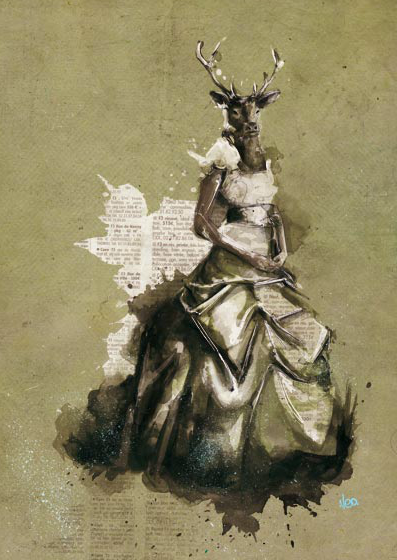 Subject Matter:A surrealistic formal figure and animal combination(Animal photo sources listed on website)Media:Cardboard background (can be torn)Torn newspaper or book applied with only an under layer of mod podge (no scrapbook paper) White gesso (areas, splatters, white accents)gray watercolorother? Burlap? Natural materials?Process:ThumbnailTake dressed figure photos with iPad Find animal source imagesTurn figure photo to black and white and adjust contrastPrint figure photo 5 x 7 and alter with animal features (final thumbnail)ProjectProject final thumbnail onto cardboard & sketchChoose area to prep with gesso or collage materialWatercolor the imageFinish with any gesso or collage material that needs to go on topRubricABCD-FImage Construction/ Originality & ContentThe image was carefully construction with attention to the figure’s dress & position as well as alignment of the animal.  There was thought in originality & content in the design of the work.  The image was mostly carefully construction with attention to the figure’s dress & position as well as alignment of the animal.  There was thought in originality & content in the design of the work.  The image was somewhat carefully construction with attention to the figure’s dress & position as well as alignment of the animal.  There was some thought in originality & content in the design of the work.  The image was not carefully construction with attention to the figure’s dress & position as well as alignment of the animal.  There was little thought in originality & content in the design of the work.  Watercolor TechniqueWatercolor technique was carefully applied with attention to value, washes, and style.Watercolor technique was mostly carefully applied with attention to value, washes, and style.Watercolor technique was somewhat carefully applied with attention to value, washes, and style.Watercolor technique was not carefully applied with attention to value, washes, and style.Overall Effect & DetailThere is a strong overall effect with the combination of texture rendering, balance, technique, and detail.There is an overall effect with the combination of texture rendering, balance, technique, and detail.There is some overall effect with the combination of texture rendering, balance, technique, and detail.There is little to no strong overall effect with the combination of texture rendering, balance, technique, and detail.